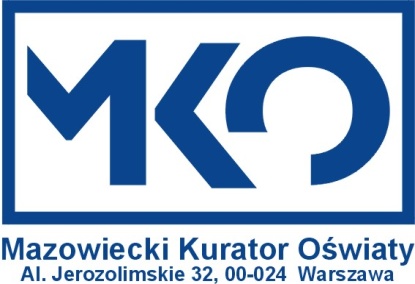 Załącznik nr 4Lista uczniów przystępujących do etapu szkolnego Konkursu o Zdrowiu „Higieja” dla uczniów klas IV-VIII szkół podstawowych województwa mazowieckiego w roku szkolnym 2021/2022 wraz z uzyskanymi punktami.Lista uczniów przystępujących do etapu szkolnego konkursu:Podpis dyrektora szkoły				podpisy Szkolnej Komisji KonkursowejPieczątka szkoły				Nazwa i adres szkołyImię i nazwisko opiekuna Kontakt do opiekuna Tel.: oraze-mail: L.p.Imiona i nazwisko uczniaLiczba uzyskanych punktów1234…